UNIVERSIDAD COMPLUTENSE DE MADRIDFACULTAD DE CIENCIAS FÍSICASMáster en XXXXX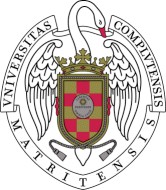 TRABAJO DE FIN DE MÁSTER[Título del TFM][Nombre del Autor]Tutor[es] [Nombre del Director] [Nombre del Director]Curso académico 20[XX-XX]Título Nombre y Apellidos del estudianteTutores: xxxLugar de realización: xxAbstract: Se debe incluir un resumen del TFM donde se indiquen los resultados más relevantes del Trabajo. Xxxxxxxxxxxxxxxxxxxxxxxxxxxxxxxxxxxxxxxxxxxxxxxxxxxxxxxxxxxxxxxxxxxxxxxxxxxxxxxxxxxxxxxxxxxxxxxxxxxxxxxxxxxxxxxxxxxxxxxxxxxxxxxxxxxxxxxxxxxxxxxxxxxxxxxxxxxxxxxxxxxxx (máximo 10 - 15 líneas). IntroducciónEl Trabajo Fin de Máster es un trabajo de investigación con orientación teórica o experimental (a elección del alumno). Es una asignatura obligatoria de 12 ECTS.Habrá una amplia oferta de temas de investigación, que serán ofertados por los grupos de investigación de la UCM participantes en el Máster.Además, el Trabajo Fin de Máster también podrá realizarse en cualquier otro grupo de investigación de la UCM o en un Centro del CSIC.MétodosEl trabajo escrito del TFM tendrá formato de artículo de investigación, que contendrá las secciones habituales de un artículo de investigación. Aunque no es necesario que exista una indicación expresa en el texto, éste deberá presentar las siguientes secciones:IntroducciónMétodos ExperimentalesResultados y discusiónConclusiones ReferenciasResultados y discusiónTendrá una extensión máxima de 6 caras en A4 a 2 columnas con un tamaño de letra de 10pt como mínimo. En el cómputo de las  6 caras no cuenta la portada UCM (página 1 de esta plantilla), es decir, será de 7 caras si se cuenta dicha portada.Deberá ser redactada en castellano, aunque podrá hacerse también en inglés previa petición justificada del alumno y tras la aprobación de la Comisión. Junto con la memoria, se adjuntará un informe confidencial firmado por el tutor en el que valore el trabajo del alumno. Este informe se abrirá tras la defensa del trabajo.ConclusionesEn el acto de presentación, que será público, el alumno realizará una exposición del trabajo desarrollado, de quince minutos de duración máxima. Tras la presentación, los miembros del tribunal podrán realizar las preguntas que estimen oportunas. La presentación se realizará en castellano, aunque podrá hacerse también en ingles previa petición justificada del alumno y tras la aprobación de la Comisión.ReferenciasLista numerada con las referencias. Una opción para presentar las referencias:[1] A. B. Name, título del artículo, revista. volumen, página (año).